МУНИЦИПАЛЬНОЕ КАЗЕННОЕ УЧРЕЖДЕНИЕ КУЛЬТУРЫ« ИНФОРМАЦИОННО-ДОСУГОВЫЙ ЦЕНТР»АНУЧИНСКОГО МУНИЦИПАЛЬНОГО ОКРУГАПРИМОРСКОГО КРАЯП Р И К А Зот  26 .01.2024г.                                        с. Анучино                      №   6Об утверждении корпоративной программы «Укрепление здоровья на рабочем месте»  С целью содействия формированию и распространению (продвижению) приоритетов здорового образа жизни в Муниципальном казенном учреждении " Информационно-досуговый Центре"Анучинского муниципального округа :           1.  Утвердить корпоративную программу «Укрепление здоровья на рабочем месте» (прилагается).          2. Методисту по культурно-массовой просветительной работе МКУК " ИДЦ"  АМО  разместить  программу на сайте МКУК " ИДЦ"  Анучинского муниципального  округа Приморского края в телекоммуникационной сети Интернет.3. Контроль за исполнением  настоящего  распоряжения  оставляю за собой.  Директор МУКУ " ИДЦ" АМО                  		            Н.Т.Федорец                                                                                                                                                                                                                    Утверждено ПриказомДиректора МУК " ИДЦ" Анучинского                                                                                                                                                                                                              муниципального округаПриморского краяот 26 .01.2024г. № 6Корпоративная программа"Укрепление здоровья на рабочем месте"Муниципальное учреждение культуры" Информационно-досугововый центр"Анучинского муниципального районаПриморского краяс.Анучино2024 год ВведениеРаботающие люди составляют половину мирового населения и вносят основной вклад в экономическое и социальное развитие своих стран. Их здоровье определяется не только теми рисками, которые имеются на рабочем месте, но и социальными и индивидуальными факторами, а также доступностью медикосанитарных услуг. Поскольку большую часть времени люди проводят на работе, то организация мероприятий по поддержанию и укреплению их здоровья по месту непосредственной трудовой деятельности приобретает исключительную важность. Здоровье каждого работника является важным условием деятельности учреждений культуры МУКУ " ИДЦ" АМО (далее – учреждений культуры) для выполнения задач, стоящих перед социальной защитой. Повышение эффективности труда работников Учреждения невозможно без приверженности их к здоровому  образу жизни, который должен стать фундаментом их собственного здоровья. По определению ВОЗ: «Здоровье – состояние полного физического, духовного (психического) и социального благополучия, а не только отсутствие болезней и физических дефектов». Корпоративная программа «Укрепление здоровья на рабочем месте» (далее – Программа) Учреждения направлена на формирование у работников мотивации к здоровому образу жизни и осознанной потребности в сохранении и укреплении здоровья; на борьбу с факторами риска развития неинфекционных заболеваний _ низкую физическую активность, нерациональное питание, избыточную массу тела, табакокурение, пагубное потребление алкоголя; на психологическую поддержку, способствующую улучшению атмосферы в коллективе. Цели Программы: укрепление и сохранение здоровья работников, профилактика заболеваний и травматизма; повышение у работников мотивации к трудовой деятельности, улучшение психологического климата в коллективе и, как следствие, повышение производительности труда; •снижение потерь, связанных с временной нетрудоспособностью работников. Задачи Программы: создание благоприятной здоровой среды на рабочем месте; снижение 	рисков 	несчастных 	случаев, 	смертности, 	травматизма 	в Учреждении; выявление и коррекция факторов риска развития неинфекционных заболеваний, выявление заболеваний на ранних стадиях и предотвращение их осложнений; создание информационной системы (повышение информированности работников в вопросах здорового образа жизни); мониторинг и оценка эффективности Программы. Основные принципы Программы: активное лидерство (личный пример руководителя); оценка текущей ситуации для выявления проблем на рабочем месте, связанных со здоровьем сотрудников; соблюдение приоритета охраны труда;  участие в Программе на добровольной основе; включение в Программу образовательного компонента (обучение методам укрепления здоровья на рабочем месте: групповые и индивидуальные занятия, тренинги, информационное оповещение); принцип устойчивого развития (готовность к инновационным изменениям, чуткость и гибкость в реагировании, умение конструировать и строить прогноз на будущее, анализ и обобщение материалов, осуществление практической реализации на основе конкретных шагов к достижению поставленных целей и задач); поэтапная оценка достижений в рамках Программы. Срок реализации Программы: 2024 -2026 годы Разделы Программы:1. Формирование медицинской активности работников.Чтобы сохранить и укрепить здоровье, необходимо проявлять медицинскую активность. Повышение у работников, в том числе у мужчин, мотивации к сохранению и укреплению своего здоровья, а также здоровья других людей путем повышения медицинской активности одно из основных направлений профилактических мероприятий. Раздел по формированию медицинской активности включает: Прохождение медицинских осмотров.  Основным и наиболее доступным механизмом выявления общих и профессиональных заболеваний, а также организации эффективного динамического наблюдения за состоянием здоровья работников являются качественные предварительные и периодические медицинские осмотры. Увеличение числа лиц, охваченных медицинскими осмотрами, способствует своевременному выявлению начальных отклонений здоровья. Некоторые заболевания на начальных этапах могут протекать скрыто, и обнаружение их на ранних стадиях дает человеку шанс на долгую и здоровую жизнь. Поэтому единственным доступным способом выявить социально значимые заболевания на ранних стадиях является обследование граждан. 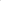 Диспансеризация.Это комплекс мероприятий, включающий в себя профилактический медицинский осмотр и дополнительные методы обследования, проводимые в целях оценки состояния здоровья. 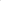 Посещение медицинских учреждений при заболеваниях.В настоящее время большое количество работников предприятий невнимательно относится к заболеванию, не считая нужным обращаться во время болезни к врачу. Это очень опасно, так как заболевания могут протекать нетипично. Ответственное отношение к лечению, профилактике, реабилитации, другим медицинским мерам. Успех лечения многих заболеваний зависит от того, насколько точно больной выполняет назначения врача. При этом положительный результат часто зависит не только от медикаментозного лечения, но и от того, насколько человек привержен здоровому образу жизни, т.е. скрупулезно выполняет рекомендации врача по коррекции факторов риска (нерациональное питание, низкая физическая активность, избыточная масса тела, курение, пагубное потребление алкоголя и др.). 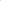 1.5. Контроль за основными показателями здоровья.  Необходимо постоянно контролировать свои показатели здоровья. К ним относится уровень артериального давления, количество сахара и холестерина в крови, вес. Знание своих профессиональных рисков. Соблюдение санитарно-гигиенических навыков.1.8. Преодоление вредных привычек (табакокурение и др.). Создание здоровье сберегающих условий на рабочем месте.Вредные условия труда вносят вклад в ухудшение состояния здоровья работников, ведут к производственному травматизму, а тот, в свою очередь, выступает одной из основных причин инвалидности и смертности работающих. Таким образом, охрана труда на рабочем месте является важнейшим условием сохранения жизни и здоровья граждан в процессе трудовой деятельности.Формирование у работников мотивации и личной ответственности за сохранение здоровья. 3.1. Повышение физической активности.Отсутствие физической активности  является четвертым по значимости фактором риска глобальной смертности. Полезные для здоровья эффекты физической активности включают в себя снижение риска сердечно-сосудистых заболеваний, сахарного диабета и некоторых форм онкологических заболеваний. Кроме того, физическая активность положительно влияет на психическое здоровье. Внедрение программ физической активности на рабочем месте способствует тому, что у работников улучшаются показатели здоровья, снижается индекс массы тела и уровень стресса, а также растет 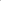 удовлетворенность своей работой, увеличивается производительность труда. Цель: активизировать физическую активность работников.  Задачи: выявление работников с недостаточным уровнем физической активности для вовлечения в мероприятия по ее повышению; повышение 	информированности 	работников 	о 	пользе физической активности; повышение мотивации работников к занятиям физкультурой и спортом, в том числе, с применением стимулирования (частичная или полная оплата спортзала или абонемента, материальное поощрение, фотостенды и др.); создание условий для психологической разгрузки с применением физической активности (снятие напряжения, стресса, снижение утомляемости, профилактика производственного травматизма в течение рабочего дня);  3.2. Профилактика потребления табака.Курение табака — причина многих хронических болезней, представляющих существенный экономический ущерб. 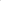 Цель: снизить (до полного отказа) потребление табака работниками организаций.Задачи: повысить 	информированность 	работников 	организации -о 	вредном воздействии табачного дыма и мотивацию к отказу от курения; обеспечить соблюдение запрета потребления табака на предприятии; - организовать помощь сотрудникам, желающим отказаться от курения; 3.3. Создание комфортного психологического климата в коллективеЗдоровье это состояние полного физического, социального и психического благополучия, а не только отсутствие болезни и физических дефектов. Тем не менее, многие работодатели продолжают недооценивать такой важный фактор успешной деятельности работника, как его психическое здоровье. А между тем стрессовые ситуации приводят к большому числу пропусков рабочих дней. Среди наиболее часто встречающихся факторов, влияющих на психологическое состояние, называют следующие: дисбаланс между работой и семьей; хронический стресс; неблагоприятный психологический климат; конфликты; физическое и психологическое насилие и притеснение на работе и, как следствие, профессиональное выгорание и профессиональная деформация личности работающего человека. 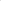 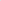 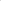 Цель: формирование здорового психологического климата в коллективе.   Задачи: создание благоприятной психоэмоциональной обстановки на рабочем месте; повышение осведомленности работников о психосоциальных факторах риска, формирование культуры здорового образа жизни на предприятии; профилактика утомляемости работников на рабочем месте и, как результат, повышение производительности труда, уменьшение восприимчивости к стрессу,  4. Мониторинг ПрограммыДля успешной реализации программы необходимо активное, заинтересованное взаимодействие органов власти, профсоюзов, работодателей и, конечно, самих работников. Мониторинг и оценка эффективности программы должна быть с четким определением перечня оцениваемых индикаторов, сроков оценки, методов сбора информации для определения индикаторов, целевых уровней и ответственных. Мероприятия по проведению мониторинга и оценки должны быть включены в план мероприятий (Приложение № 1). Показатели результативности и эффективности программы рассматриваются в процентном отношении к общему количеству работников организации(Приложение № 2 Индикаторы). Параметры показателей: увеличение числа работников, приверженных здоровому образу жизни (определяется при анкетировании в начале и по истечении определенного срока реализации корпоративной программы, но не менее года);  улучшение условий труда работников организации; снижение показателей временной утраты трудоспособности работников; - отсутствие 	(снижение)производственного травматизма 	и профессиональных заболеваний;  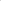 стабильное психическое состояние работников организации. Критерии оценки результатов Программы: -повышение процента информированности работников в вопросах здорового образа жизни;  -динамика снижения показателей временной утраты нетрудоспособности;   процент работников Учреждения, охваченных различными мероприятиями Программы;  -снижение показателей по факторам риска (в процентном отношении к общему количеству работников Учреждения): % работников, бросивших курить; % работников, повысивших физическую активность. -отсутствие (снижение) производственного травматизма и профессиональных заболеваний; - соответствие мероприятий установленным срокам. Ожидаемые результаты Программы-установление приоритета здорового образа жизни у работников Учреждения; -изменение отношения работников к состоянию своего здоровья, повышение их медицинской активности; -повышение численности работников, ведущих здоровый образ жизни; 